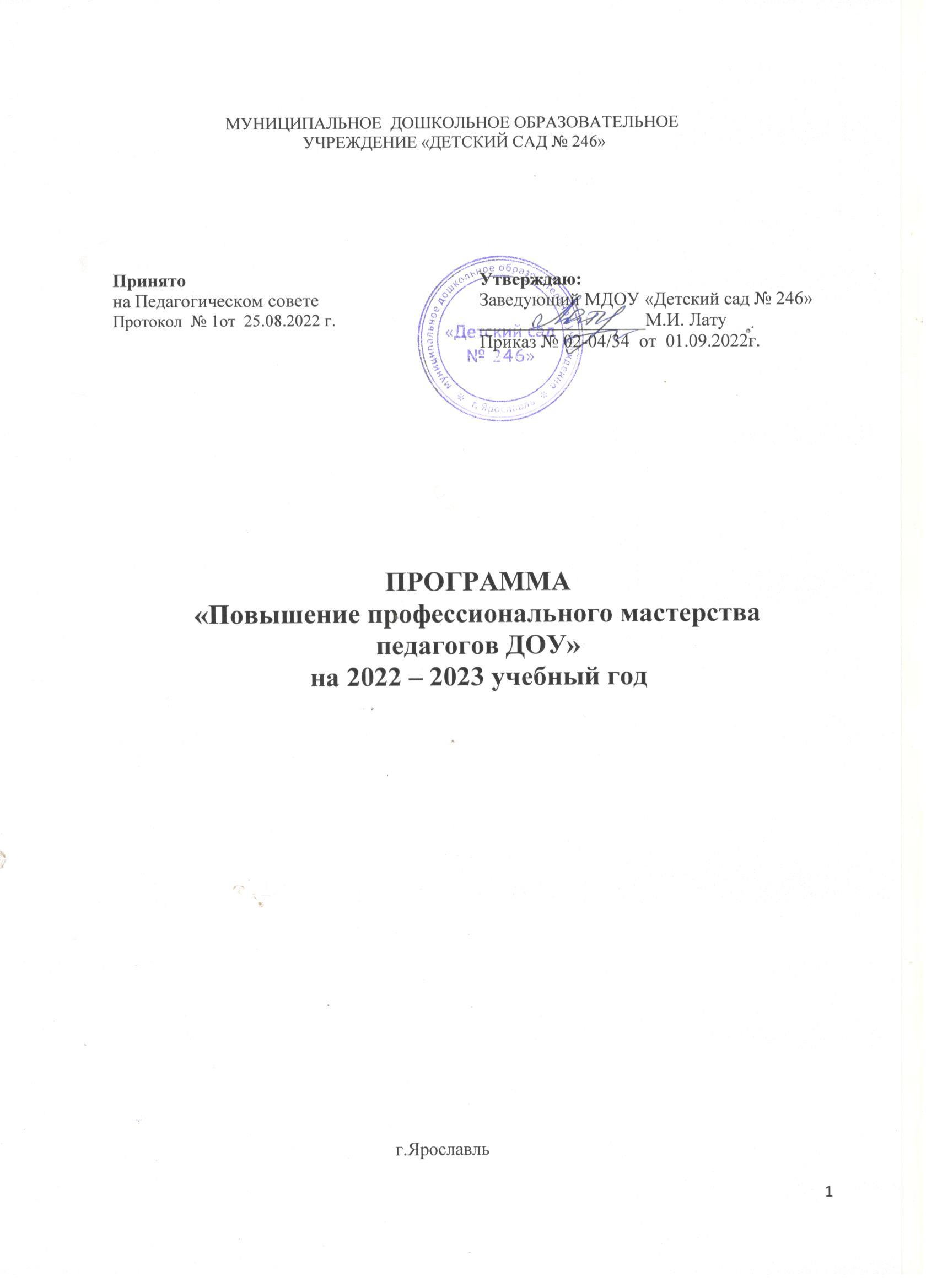 Паспорт программы профессионального развития кадровАктуальностьГлавным условием развития системы дошкольного образования является наличие профессионально-подготовленных педагогических кадров.Введение ФГОС ДО, профессионального стандарта педагога предъявляет особые требования к системе развития кадрового потенциала в ДОУ. Профессиональная деятельность педагога требует постоянного обновления и совершенствования мастерства, развития имеющегося опыта, повышения уровня своей компетенции. Знания интерактивных форм и методов обучения, критериев технологичности; владения технологиями целеполагания, проектирования, диагностирования, умения анализировать и оценивать свой индивидуальный стиль, а также особенности и эффективность применяемых технологий и собственной педагогической деятельности. Профессиональная компетентность представляет собой интегральное профессионально – личностное качество, характеризующее способность педагога решать профессиональные проблемы и типичные профессиональные задачи, возникающие в реальных ситуациях профессиональной педагогической деятельности, с использованием знаний, профессионального и жизненного опыта, ценностей и наклонностей.Проблемы:неготовность педагогов к внедрению новых технологий;недостаточная активность в профессиональном развитии.Необходима	систематическая	работа	с	педагогами,	направленная	на	повышение профессиональной компетентности, профессионального роста.Программа «Профессионального развития кадров» (далее Программа) направлена на удовлетворение актуальных профессиональных потребностей педагога и обеспечение условий для включения педагога в творческий процесс.Цели, задачиЦель: создание условий для обеспечения непрерывного профессионального развития педагогов и формирования творчески работающего коллектива педагогов- единомышленников, обеспечивающих престиж образовательного учреждения.Задачи:-Создать систему непрерывного профессионального развития педагогических кадров через использование активных форм методической работы (сетевое взаимодействие, обучающие семинар, открытые просмотры, повышение квалификации, прохождение процедуры аттестации, участие в конкурсах профессионального мастерства, наставничество);Способствовать формированию основных профессиональных компетенций педагогов для эффективного применения образовательных технологий;-Обеспечить консультативно-методическое сопровождение педагогов, основываясь на их потребности и выявленные проблемы;-Совершенствовать умения педагогов планировать, анализировать, обобщать и транслировать результаты собственной деятельности на высоком уровне в педагогическом сообществе;Способствовать росту педагогического мастерства, развитию инициативы и творческого потенциала педагогического коллектива в целом;-Поддержка и поощрение педагогов, проявляющих активность в поиске и освоении новых педагогических идей.Сроки реализации Программы: 2022-2023 гг.Участники программы: педагоги ДОУ.Условия реализации:-Персональный подход к каждому педагогу. Важно выстроить индивидуальный образовательный маршрут для каждогос учетом потребностей, возможностей, профессиональных интересов, уровня квалификации;Формирование внутренней и внешней мотивации. Каждый педагог должен понимать, зачем ему необходимо учиться и что он за это получит. Мотивом может служить признание, уважение среди коллег и родителей. Финансовые поощрения в виде наградного материала, возможность участия в городских конкурсах;-Создание комфортной, творческой, информационной среды;-Нахождение педагогов в квалифицированном сообществе опытных педагогов. Создание условий для общения в деловых профессиональных кругах. Изучение нового через практико-ориентированное взаимодействие с более опытными коллегами. Посещение городских методических объединений, педагогических чтений, конференций, профессиональных конкурсов.Принципы:-Принцип непрерывности профессионального развития педагогических работников;-Принцип уважения к личности педагога и учета его индивидуальных особенностей при сохранении общих требований в рамках Стандарта педагога и стандарта;-Принцип партнёрства (предполагает определение круга актуальных и потенциальных партнёров в образовательном пространстве детского сада, города, консолидацию их усилий, обеспечение устойчивости развития за счёт системного эффекта взаимодействия);-Принцип саморазвития (определяет приоритетность актуализации внутренних источников развития, интенсификацию развития, способность адаптироваться в изменившейся ситуации);-Принцип целостности методического сопровождения (теоретическая подготовка- практика-самообразование-профессиональное общение);-Принцип поддержки инициативы и творчества. Инициативность педагогов - необходимый источник саморазвития всей образовательной системы и профессионального роста самого педагога, особенно если он направлен на развитие педагогического творчества;-Принцип системного контроля, самоконтроля и взаимоконтроля образовательной деятельности педагогов. Организованный системный контроль стимулирует профессиональный рост педагога. Отбор форм и методов повышения квалификации обусловлен психологическими особенностями познавательной деятельности взрослых. Процесс методического сопровождения педагогов строится с учетом следующих требований:-овладения способами самостоятельного познания и перехода в режим саморазвития;-ориентации на удовлетворение потребности в неформальном профессиональном общении;-ориентации на самоанализ собственной деятельности и осознание необходимости её совершенствования;-проблемного построения содержания семинаров-практикумов, требующих от педагогов творческого синтеза мышления;-использование таких форм и методов работы, которые носят исследовательский характер и направлены на осмысление собственного педагогического опыта и творческую его переработку.Анализ кадровых условийКачество образовательной работы зависит от профессиональной характеристики педагогов.Педагогический коллектив отличается стабильностью, постоянным развитием. Коллектив представляет собой сочетание опытных и начинающих педагогов, что позволяет сохранять и передавать традиции, способствует обмену опытом и увеличивать ресурс работоспособности.   Дошкольное учреждение 98% укомплектовано педагогическими кадрами. Образовательный процесс в ДОУ осуществляют 9 воспитателей, 2 учителя-логопеда, музыкальный руководитель, инструктор по физкультуре, старший воспитатель, педагог-психолог, учитель-дефектолог. Педагогический коллектив последние годы обновляется, в том числе за счет ротации  кадров.     В ДОУ преобладают педагоги среднего возраста, которые имеют большой стаж педагогической работы, Общий состав коллектива ДОУ: 35 человек.Анализ данных показывает:Распределение педагогического персоналаПо стажу педагогической работыПо уровню образованияПо уровню квалификацииС целью повышения профессионального мастерства педагогов в ДОУ осуществляется наставничество. Курсы повышения квалификации проходят своевременно, согласно графику.Основные направления, обеспечение реализации программыОсновные направления программы:психологическая и методическая поддержка, непрерывность профессионального развитияОбеспечение реализации ПрограммыТехнические средства обучения: проектор, экран, ноутбуки, принтер, фотоаппарат. Медиатека: необходимый дидактический материал; учебно-методическая литература.Механизм реализации Программы:Диагностический этап:Анализ состояния воспитательно-образовательного процесса, выполнение ООП ДО. Уровень профессиональной компетентности педагогов, повышение их квалификации, аттестации. Разработка диагностических карт профессионального мастерства. Проведение анкетирования, в результате которого выясняется, по каким направлениям воспитатель хотел бы усовершенствовать свои знания, в чем заключаются трудности в профессиональной деятельности. Практический результат. Разработка индивидуального маршрута личностного развития педагога. Написание планов самообразования.Практический этап.В процессе практической деятельности происходит совершенствование теоретических знаний и практических навыков; разнообразные формы позволяют передавать опыт, знакомиться с новыми технологиями воспитания, образования и развития дошкольников; система дополнительного образования предоставляет реальные возможности для совершенствования профессионализма личности и деятельности. Практический результат. Рекомендации по планированию, организации и проведению образовательной работы с детьми. Конспекты мероприятий. Разработка проектов, методических пособий.Аналитический этап.Основное содержание объективная оценка уровня профессионализма, актуализация потенциальных способностей и активизация внутренних резервов.7. Система мероприятийСамообразованиеТемы для самообразования педагогами подбираются с учетом индивидуального опыта и профессионального мастерства. На основании накопленных материалов педагогом проводится анализ педагогической деятельности, предполагающий соотнесение полученных результатов с ранее поставленными целями и задачами, что служит основой корректировки программы самообразования на следующий год. Систематическая работа по самообразованию позволяет сформировать обобщенную характеристику деятельности педагога и позволяет обобщать и представлять на высоком уровне опыт работы в педагогическом сообществе, использовать результаты деятельности при аттестации.Направления методической деятельности по самообразованию педагогов: помощь педагогу в выборе темы; сопровождение педагога по теме самообразования; рекомендации по теме; представление результатов работы.План работы педагога по самообразованию:Выбор темы. Ее теоретическое изучение, изучение имеющего опыта работы педагогов.Сроки реализации.Использование полученных теоретических знаний на практике.Творчество воспитателя с выходом на положительные результаты: открытые занятия, мастер-классы и т.д.Оформление наработанных материалов.Сопровождение педагоговВ организации методического сопровождения педагогов по внедрению инновационных форм, технологий с дошкольниками создана «Группа консультантов» из числа педагогов, обладающих умением анализировать, обобщать, проектировать. Основная задача группы заключается не в том, чтобы незамедлительно оказать прямую помощь педагогу в преодолении определённых трудностей, а в том, чтобы направить к самостоятельному решению возникшей проблемы.Функции «группы консультантов»:совместно со старшим воспитателем разрабатывает структуру организации внедрения технологий, инновационных форм с дошкольниками, план работы методических мероприятий на учебный год;оказывает консультативную и методическую помощь педагогам по вопросам организации и внедрения;помогает в обработке и редактировании методических разработок;формирует в методическом кабинете подборку материалов по итогам проведенных мероприятий;подводит итоги, представляя результаты на ежемесячных открытых дискуссиях в ДОУ по реализации технологий;участвует в составлении аналитических справок и отчетов, мониторинги результатов деятельности. НаставничествоВ дошкольном учреждении сложилась определенная система по формированию традиций наставничества, при поддержке которой молодой педагог постепенно овладевает искусством общения, начинает внедрять имеющиеся теоретические знания и умения в практику работы с детьми и их родителями.Направления:-демонстрация опыта работы наставника и других коллег; оказание методической помощи молодому специалисту в повышении уровня организации воспитательно-образовательной деятельности;-изучение нормативно-правовой документации;-помощь в ведении документации воспитателя (перспективный и календарный план воспитательно-образовательной работы, план по самообразованию, мониторинг и т.д.); применение форм и методов в работе с детьми;-организация ООД, помощь в постановке целей и задач;-использование здоровьесберегающих технологий во время ООД и других режимных моментах;-механизм использования дидактического и наглядного материала; углубленное изучение инновационных технологий;-общие вопросы организации работы с родителями.Портфолио педагогаДемонстрация успешности педагога как личности и профессионала, учет результатов, достигнутых педагогам в разнообразных видах деятельности: учебной, творческой, социальной, коммуникативной; систематизация опыта, накопленная специалистом, его знания, способ фиксации и накопления достижений осуществляется в индивидуальной папке педагога, в которой фиксируются, накапливаются индивидуальные достижения и достижения его воспитанников за определенный период времени.Титульный лист: наименование ДОУ, Ф.И.О. педагога, должность.Сведения об образовании (копия диплома).Сведения о повышении квалификации (копии сертификатов).Сведения о награждениях, поощрениях (грамоты).Информация об участии в методической работе за учебный год.Маршрут развития (планирование методических мероприятий на разных уровнях на следующий учебный год).Участие	в	конференциях,	семинарах,	городских	методических	объединениях, педагогических чтениях (сертификаты, подтверждающие участие)Участие в конкурсах, смотрах с воспитанниками (сертификаты, подтверждающие участие).Участие в профессиональных конкурсах (сертификаты, подтверждающие участие).План работы по самообразованию.Ожидаемые результаты:создание современной, гибкой системы непрерывного профессионального развития педагогических кадров ДОУ;устойчивый рост профессиональной компетенции педагогов, повышение степени профессиональнойудовлетворенности, развитие индивидуальности, творческой активности, мотивации труда;увеличения	доли	педагогических	работников,	реализующих	инновационные педагогические технологии, авторские программы, принимающих участие в профессиональных конкурсах разных уровней;применение ИТК в воспитательно-образовательном процессе; создание личных сайтов;накопление передового педагогического опыта, распространение на разных уровнях; повышение престижа образовательного учреждения через рост квалификации педагогических кадров. Информационные папки педагогов хранятся в методическом кабинете, педагоги в течение учебного года их пополняют, в мае месяце фиксируют результаты об участие за год в  информационном листе, анализируют,	сопоставляют	с	тем,	что планировали.	Результаты	деятельности обсуждаются индивидуально с каждым педагогом старшим воспитателем. Совместно определяется маршрут развития на следующий учебный год с учетом достижений, потребностей педагога.Мониторинг деятельности по реализации ПрограммыМониторинг уровня профессиональной компетентности педагогических работников осуществляется на основе	квалификационных	характеристик	должностей	работников	образования	и самооценки педагогической деятельности.Мониторинг осуществляется через изучение опыта работы педагога, заинтересованности в инновациях, овладения педагогическими технологиями, готовности к саморазвитию, результатов участия в семинарах, практических занятиях, степени участия в повышении квалификации.Данные критерии учитываются при стимулировании труда сотрудников, как основы для механизма взаимосвязи новой системы оплаты труда и уровня профессиональной квалификации.При проведении комплексной оценки качества профессиональной деятельности педагогов выделено 3критерия:Соответствие содержания образовательного процесса целям дошкольного образования. Деловые и личностные качества педагога, его мотивация к педагогической деятельности.1. Результативность образовательного процесса.Профессиональная деятельность педагогов оценивается по 5-балльной шкале. На основе полученных данных каждыйпедагог составляет индивидуальный план корректирующих действий и мероприятий.Список литературы:Демин В.А. Профессиональная компетентность: понятие, виды / В.А. Демин // Мониторингобразовательного процесса. – 2000. – № 4. – С. 35-39.Майер А.А. Сопровождение профессиональной успешности педагога ДОУ: методическое пособие / А.А. Майер. – М.: ТЦ Сфера, 2012. 128с.Виноградова Н.А., Микляева Н.В., Родионова Ю.Н. Методическая работа в ДОУ. Эффективные формы и методы: методическое пособие/ ООО «Издательство» «АЙРИС – пресс», 2008. -192с.Лосев П.Н. Управление методической работой в современном ДОУ /М.: ТЦ Сфера, 2005.- 160с.Содержание1. Паспорт программы2. Актуальность3. Цель, задачи программы4. Условия реализации, принципы5. Анализ кадровых условий6. Основные направления, обеспечение реализациипрограммы7. Механизмы реализации программы8. Система мероприятий9. Ожидаемые результаты10. Мониторинг выполнения программы11. ЛитератураНаименование программыПрограмма профессионального развития педагогов (далее Программа)Разработчик программыСтарший воспитательНазначение программыУдовлетворение актуальных профессиональных потребностей педагогов и обеспечение условий для включения педагогов в творческий процессЦель программыСоздание условий для обеспечения непрерывного профессионального развития педагогов и формирования творчески работающего коллектива педагогов – единомышленников, обеспечивающих престиж образовательного учрежденияЗадачи программыСоздать систему непрерывного профессионального развития педагогических	кадров		через	использование	активных	форм методической		работы		(сетевое	взаимодействие,	обучающие семинары,	открытые	просмотры,		повышение		квалификации, прохождение процедуры аттестации, участие в конкурсах профессионального мастерства, наставничество).Способствовать формированию основных профессиональных компетенций педагогов для эффективного применения образовательных технологий.Обеспечить консультативно-методическое сопровождение педагогов, основываясь на их потребности и выявленные проблемы.Совершенствовать умения педагогов планировать, анализировать, обобщать и транслировать результаты собственной деятельности на высоком уровне в педагогическом сообществе.Способствовать росту педагогического мастерства, развитию инициативы и творческого потенциала педагогического коллектива в целом.Поддержка и поощрение педагогов, проявляющих активность в поиске и освоении новых педагогических идей.Сроки реализации программы2022-2023гг.Участники программыПедагогический коллективОжидаемые результатыСоздание современной, гибкой системы непрерывного профессионального развития педагогических кадров ДОУ.Устойчивый рост профессиональной компетенции педагогов, повышение степени профессиональной удовлетворенности, развитие индивидуальности, творческой активности, мотивации труда.Увеличение доли педагогических работников, реализующихинновационные педагогические технологии, авторские программы, принимающих участие в профессиональных конкурсах разных уровней.Применение ИКТ в воспитательно-образовательном процессе; создание личных сайтов, страниц в интернете.Накопление передового педагогического опыта, распространение на разных уровнях.Повышение престижа образовательного учреждения через рост квалификации педагогических кадров.Механизм реализацииРазработка:диагностических карт профессионального мастерства педагогов; анкетирования;индивидуального маршрута профессионального развития;рекомендаций по планированию, организации и проведению образовательной работы с детьми;конспектов	(технологических	карт)	мероприятий,	проектов, методических пособий;-оформление портфолио педагога.Система организации контроляТекущий контроль: заведующий ДОУ, старший воспитательСтаж педагогической работыДо	5летОт 5 до 10 летОт 10 до 20 летСвыше 20 летКоличество человек97127ОбразованиеВысшееСреднее специальноеКоличество педагогов314КвалификационныекатегорииВысшаяПерваяБез категории17153№ п/пМероприятияПланируемый результатСрок иОтветственный1.Совершенствование и утверждение локальных актов учреждения, касающихся деятельностисотрудников (правила внутреннего распорядка,	должностные инструкции, коллективный договор, положения) в соответствии с профессиональнымстандартом.Нормативные документы2022-2023Заведующий ДОУ2.Разработка стратегии повышенияпривлекательности ДОУ для квалифицированных кадров:привлечение к работе ДОУ молодых специалистов;комплекс мероприятий по стимулированию педагогического труда работников учреждения (создание	условий	длясамореализации			через профессиональные		конкурсы, фестивали,	стимулирование,обеспечение	возможности дальнейшего обучения, повышение квалификации,Прохождение аттестации на более высокую квалификацию);мероприятия по поддержанию кадров с большим стажем работы (мероприятия по профилактике профессиональноговыгорания, внедрение	наставничества, обеспечение		возможности транслировать				передовойпедагогический опыт).Укомплектован ность кадрами2022-2023заведующий, старший воспитатель3.Представление	и	награждение лучших работниковобразованияЕжегодно по плану работы (всоответствии с достижениями, заслугами)2022-2023комиссия ДОУ4.5.Организация работы по повышению профессиональной компетентности сотрудников ДОУ:Создание перспективного плана повышения квалификации педагоговВысококвалиф ицированный, стабильноработающий Коллектив2022-20232022-2023старший воспитательстарший воспитательПовышение квалификации не мене 1 раза в 3 года6.Мероприятия по аттестации педагогических кадров:изучение нормативно-правовых документов, регламентирующих процедуру	аттестации педагогических и руководящих работников,профессиональная переподготовка по	профилю	деятельности«воспитатель».	Систематизация банка передового педагогического опыта.Повышение квалификацион ной	категории педагогов2022-2023старший воспитатель7.Совершенствование	форм методического сопровождения, адаптации и становления молодых педагогов.Организация наставничества,	посещение школы молодогопедагога2022-2023старший воспитатель8.Развитие конкурсного движенияРост	числа педагогов, участвующих в конкурсномдвижении (повышение качества участия,деятельность на результат)2022-2023старший воспитатель9.Участие педагогов в конференциях, РМО, семинарах, мастер-классах, информационно-методических дняхСистематизаци я и обобщение наработанного педагогическог о	опыта	на разных уровнях2022-2023старший воспитатель10.Развитие	системы	традиций. Организация	мероприятий:туристические	походы,	вечера отдыхаСозданиеблагоприятного психологическ ого климата2022-2023Трудовой коллектив11.Проведение	Дня	здоровья, тренинговРелаксация	и сохранение профессиональ ногодолголетия2022-2023старший воспитатель12.Совершенствование	системыФормирование2022-2023старшийконтролясистемы	в соответствии с ООП ДО,Программой развития ДОУ2023воспитатель13.Овладение основами научного анализа	собственного педагогического опытаФормирование методической копилки	с материалами различной тематики2021-2023старший воспитательИндикаторНаименованиеметодикиОбъектПериодичностьОтветственныйСоответствие	содержания	образовательного	процесса	целям	дошкольного образованияСоответствие	содержания	образовательного	процесса	целям	дошкольного образованияСоответствие	содержания	образовательного	процесса	целям	дошкольного образованияСоответствие	содержания	образовательного	процесса	целям	дошкольного образованияСоответствие	содержания	образовательного	процесса	целям	дошкольного образованияИспользование современных образовательныхтехнологий.Наблюдение за педагогической деятельностьюпедагоги1 раз в год (май)старший воспитательДеловые и личностные качества педагога, его мотивация к педагогической деятельностиДеловые и личностные качества педагога, его мотивация к педагогической деятельностиДеловые и личностные качества педагога, его мотивация к педагогической деятельностиДеловые и личностные качества педагога, его мотивация к педагогической деятельностиДеловые и личностные качества педагога, его мотивация к педагогической деятельностиУчастие		в творческой группе	по проблемамдошкольного образования.Формафиксации: картанаблюденийпедагогив	течениеучебного годастарший воспитательОсуществление самообразованияАнкетирование, тестирование, самооценка,беседапедагогив	течениеучебного годастарший воспитательРезультативность образовательного процессаРезультативность образовательного процессаРезультативность образовательного процессаРезультативность образовательного процессаРезультативность образовательного процессаРеализация ООПДО	в	полном объемеМониторингреализации ООП ДОдети2 раза в годзаведующий, старший воспитательОбобщение	и презентацияпедагогического опытаФормафиксации (картанаблюдений)педагогив	течениеучебного годастарший воспитательУдовлетворение образовательных потребностейдетей, родителей (законныхпредставителей)Анкетирование беседапедагоги1 раз в год (май)старший воспитатель